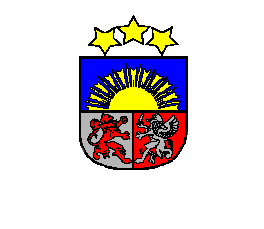 LĪGATNES NOVADA DOMEReģ. Nr. 90000057333, Spriņģu ielā 4, Līgatnē, Līgatnes novadā, LV-4110Līgatnes pakalpojumu centrs tel./fax. 64153176; e – pasts: novadadome@ligatne.lvAugšlīgatnes pakalpojumu centrs tel./fax. 64155636; e-pasts: ligatnes.pagasts@ligatne.lvwww.ligatne.lvLĪGATNES NOVADA DOMES ĀRKĀRTAS SĒDESPROTOKOLSLīgatnes novadā, Līgatnes pagastā		  	   Nr. 2 	      2018. gada 15.februārīSēde sasaukta plkst. 14:30Sēdi atklāj plkst. 14:30Sēde notiek: Nītaures ielā 6, Augšlīgatnē, Līgatnes pagastā, Līgatnes novadāĀrkārtas sēde sasaukta normatīvos aktos noteiktā kārtībā.  Darba kārtība:Par Līgatnes novada pašvaldības pieteikumu Eiropas Savienības Eiropas Lauksaimniecības fonda lauku attīstībai  (ELFLA) projektam “Citādā skaņa un gaisma”Par Līgatnes novada pašvaldības pieteikumu Eiropas Savienības Eiropas Lauksaimniecības fonda lauku attīstībai  (ELFLA) projektam “Skaņas un gaismas aparatūras iegāde Līgatnes novada Pirmsskolas izglītības iestādei”. Par Līgatnes novada pašvaldības pieteikumu Eiropas Savienības Eiropas Lauksaimniecības fonda lauku attīstībai  (ELFLA) projektam “Āra aktivitāšu laukuma aprīkojuma iegāde novietošanai Gaujasmalā”.Par Līgatnes novada pašvaldības pieteikumu Eiropas Savienības Eiropas Lauksaimniecības fonda lauku attīstībai  (ELFLA) projektam “Āra aktivitāšu laukuma aprīkojuma iegāde novietošanai Augšlīgatnē”.  Par Līgatnes novada pašvaldības pieteikumu Eiropas Savienības Eiropas Lauksaimniecības fonda lauku attīstībai  (ELFLA) projektam “"Rūķu taka"- nesezonas tūrisma piedāvājuma izveide Līgatnē”.  Par Līgatnes novada pašvaldības pieteikumu Eiropas Savienības Eiropas Lauksaimniecības fonda lauku attīstībai (ELFLA) projektam “. Kultūrvēsturiska objekta “brūzītis” atjaunošana”. Sēdi vada Līgatnes novada domes priekšsēdētājs Ainārs ŠteinsSēdi protokolē	 Līgatnes novada domes Kancelejas vadītāja Ilze GobaPiedalās deputāti:Ainārs Šteins;Rihards Vidzickis; Daina Klints;Baiba Pelse;Kaspars Gulbis;Gunita LiepiņaNepiedalās deputāti: Vineta Lapsele,  Jurijs Daģis, Guntars Pīpkalējs Piedalās administrācijas darbinieki: Kancelejas vadītāja, juriste Ilze Goba, izpilddirektors Egils Kurpnieks, Plānošanas, nekustamā īpašuma un būvniecības nodaļas vadītāja Dace Gradovska. 1.§Par Līgatnes novada pašvaldības pieteikumu Eiropas SavienībasEiropas Lauksaimniecības fonda lauku attīstībai  (ELFLA) projektam “Citādā skaņa un gaisma”Ziņo: S.Usāne  Debatēs: K.Gulbis, D.Klints, E.Kurpnieks	Līgatnes novada dome ir sagatavojusi projekta “Citādā skaņa un gaisma” pieteikumu Eiropas Lauksaimniecības fonda lauku attīstībai (ELFLA) atklāta projektu iesniegumu konkursa  Latvijas Lauku attīstības programmas 2014.–2020.gadam apakšpasākuma              19.2. „Darbības īstenošana saskaņā ar sabiedrības virzītas vietējās attīstības stratēģiju” aktivitātes 19.2.2. „Vietas potenciāla attīstības iniciatīvas” 2.2. Sabiedrisko aktivitāšu (tostarp apmācības un interešu klubu, sociālās aprūpes vietu, kultūras, vides aizsardzības, sporta un citu brīvā laika pavadīšanas aktivitāšu) dažādošana.	Līgatne ir slavena ar alām un neparasto dabu, kā arī ar vēsturisko strādnieku ciematu. Lai šai mazajai, bet skaistajai Latvijas pilsētai piesaistītu vēl vairāk interesentu un tūristu, kā arī, lai veicinātu piederības lepnumu pašos Līgatnes novada iedzīvotājos un jaunajā paaudzē, ir nepieciešams šo vietu attīstīt ar neparastām idejām un piedāvājumu. Projekta mērķa grupa būs galvenokārt Līgatnes novada iedzīvotāji, kopumā ap 3000, kuri ir aktīvi dabas tūrisma cienītāji un arī ikdienā un brīvdienās aktīvi bauda vietējās apkārtnes piedāvātās iespējas. Tāpat mērķa grupa ir arī Līgatnes viesi un tūristi, kuriem ir jāparāda Līgatnes skaistums no dažādām pusēm un skatupunktiem. Katru gadu Līgatni apmeklē ap 180 000 cilvēki. Šī projekta ietvaros ir paredzēts iegādāties speciāli Līgatnes alai izstrādātu gaismas un skaņas iekārtu, kas darbosies uz baterijām. Šo aparatūru ir paredzēts izvietot alā, kas atrodas Lustūža pakājē. Ar gaismas un skaņu palīdzību, ieejot alā, cilvēkam tiks radīta pilnīgi cita realitātes sajūta, jo ala būs dzīva un tajā plūdīs gaismas upe par kuru varēs staigāt nesaslapinot kājas, skanot populāriem klasiskiem skaņdarbiem un dabas skaņām. Projekta rezultātā radītais produkts būs pieejams gan tūrisma sezonas, gan arī nesezonas laikā. Projektam nepieciešamo aprīkojumu plānots iegādāties par ELFLA Leader projekta un Līgatnes novada domes finansējumu. Projekts ir ilgtspējīgs, jo to uzturēs Līgatnes novada pašvaldības aģentūra "Līgatnes kultūras un tūrisma centrs" kā arī Līgatnes novada pašvaldība organizējot daudzveidīgus pasākumus un aktivitātes. Katru gadu plānots izgaismot jaunu alu, ņemot vērā gan iedzīvotāju, gan apmeklētāju viedokli. Projektā plānotās darbības: 1) Gaismas un skaņas projekta izveide sadarbojoties tūrisma speciālistiem, vietējiem iedzīvotājiem kā arī vietējās pašvaldības darbiniekiem.2) Skaņas un gaismas aparatūras iegāde un uzstādīšana tam paredzētajā alā.3) Citādās gaismas un skaņas alas atklāšanas pasākuma organizēšana.Projekta rezultātā mērķa grupām būs iespēja ieraudzīt un baudīt Līgatnes alas no cita skatu punkta un veicinās sabiedrības aktivitātes svaigā gaisā.Projekta rezultātā izveidoto skaņas un gaismas alu uzturēs Līgatnes novada dome un pašvaldības aģentūra "Līgatnes novada Kultūras un tūrisma centrs". Projekta rezultāts sniegs pievienoto vērtību pašreizējā atpūtas piedāvājuma klāstam novadā, kā arī veicinās pasākumu un aktivitāšu daudzveidību un attīstību novadā, kā piemēram papildinās pasākumu "Līgatnes alu mistērijas", kas pirmo reizi notika 2017. gada 9.  decembrī.Projekta rezultāts viennozīmīgi veicinās novada sociālekonomisko attīstību - jo vairāk viesi un tūristi apmeklēs Līgatni gan sezonā gan nesezonā, jo vairāk iespējas būs uzņēmējiem attīstīties un  sniegt savus pakalpojumus Līgatnē.	Projekta kopējās izmaksas ar pievienotās vērtības nodokli (turpmāk tekstā PVN) ir   EUR 1275.36. Projektā plānots, ka no kopējām izmaksām EUR 1147.82 sedz ELFLA Leader programma, bet Līgatnes novada dome nodrošina projekta līdzfinansējumu EUR 127.54 apmērā.Saskaņā ar likuma „Par pašvaldībām” 12. pantu, 14.panta pirmās daļas 1.punktu un 15.panta 10.punktu, atklāti balsojot: PAR – A.Šteins, K.Gulbis, G.Liepiņa, R.Vidzickis, D.Klints, B.Pelse; PRET – nav; ATTURAS –nav; Līgatnes novada dome NOLEMJ:1.      Atbalstīt Līgatnes novada domes dalību Eiropas Lauksaimniecības fonda lauku attīstībai (ELFLA) atklāta projektu iesniegumu konkursa  Latvijas Lauku attīstības programmas 2014.–2020.gadam apakšpasākuma 19.2. „Darbības īstenošana saskaņā ar sabiedrības virzītas vietējās attīstības stratēģiju” aktivitātes 19.2.2. „Vietas potenciāla attīstības iniciatīvas” 2.2. Sabiedrisko aktivitāšu (tostarp apmācības un interešu klubu, sociālās aprūpes vietu, kultūras, vides aizsardzības, sporta un citu brīvā laika pavadīšanas aktivitāšu) dažādošana projektā “Citādā skaņa un gaisma”.2.      Apstiprināt kopējās projekta izmaksas EUR 1275.36 (tai skaitā PVN) (viens tūkstotis divi simti septiņdesmit pieci euro 36 centi) apmērā, no kurām EUR 1147.82 (viens tūkstotis viens simts četrdesmit septiņi euro 82 centi) Eiropas Lauksaimniecības fonda lauku attīstībai (ELFLA) finansējums. 3.      Apstiprināt Līgatnes novada domes līdzfinansējumu EUR 127.54 (tai skaitā PVN) (viens simts divdesmit septiņi euro, 54 centi) nodrošinot to no Līgatnes novada pašvaldības budžeta līdzekļiem.2.§Par Līgatnes novada pašvaldības pieteikumu Eiropas SavienībasEiropas Lauksaimniecības fonda lauku attīstībai  (ELFLA) projektam “Skaņas un gaismas aparatūras iegāde Līgatnes novada Pirmsskolas izglītības iestādei”Ziņo: A.Šteins  Debatēs: nav	Līgatnes novada dome ir sagatavojusi projekta “Skaņas un gaismas aparatūras iegāde Līgatnes novada Pirmsskolas izglītības iestādei” pieteikumu Eiropas lauksaimniecības fonda lauku attīstībai (turpmāk- ELFLA) Latvijas Lauku attīstības programmas 2014.-2020. gadam pasākuma “Atbalsts LEADER vietējai attīstībai (sabiedrības virzīta vietējā attīstība)” apakšpasākumā „Darbību īstenošana saskaņā ar sabiedrības virzītas vietējās attīstības stratēģiju” rīcībā 2.2. Sabiedrisko aktivitāšu dažādošana.	Līgatnes novada pirmsskolas izglītības iestādi apmeklē 159 bērni. Izglītības iestāde katrai grupai organizē vismaz vienu pasākumu mēnesī, kas ir - gadskārtu svētki, vecvecāku pēcpusdienas, sporta dienas, koncerti vecākiem, koncerti novada senioriem, u.c. Pirmsskolas izglītības iestādes audzēkņi regulāri piedalās arī Līgatnes novada kultūras un tūrisma centra rīkotajos pasākumos, priecējot publiku ar deju pulciņa, ansambļu un solistu priekšnesumiem. Mūzikas skolotājas regulāri sagatavo bērnus Latvijas mēroga vokālajiem konkursiem - "Cēsu cālis", "Nāc sadziedāt", "Dziesmas spārnos ", kuros ir gūtas gan atzinības, gan arī godalgotas vietas. Zāli Pirmsskolas izglītības ēkā Sporta ielā 14, Līgatnē izmanto Līgatnes Mūzikas un mākslas skolas audzēkņi, kā arī, gatavojoties skatēm un koncertiem Līgatnes novada vidusskolas koris, ansambļi. Zāli savām nodarbībām regulāri izmanto senioru līnijdeju kolektīvs, jauktais koris "Līgatne", zālē notiek ārstnieciskās vingrošanas nodarbības. Šajā zālē tiek rīkoti novada pasākumi, kuros paredzams neliels dalībnieku skaits (līdz 80 cilvēkiem), tomēr ļoti bieži saskaramies ar problēmu, ka pasākumi neizdodas pietiekami labi, jo sliktās akustiskas dēļ daļa pasākuma apmeklētāji nav pietiekami labi dzirdējuši un sapratuši notiekošo, kā arī pasākumu laikā nav iespējams kvalitatīvi izgaismot skatuvi - ja zāles aizkari ir atvērti, tad skatītājus apžilbina saule, taču, ja aizkari ir aizvērti, tad skatuve ir pustumsā.Šobrīd zālē tiek lietotas jauktā kora "Līgatne" klavieres "Rīga", kuras jau ir funkcionāli un estētiski nolietojušās. Klavierēm regulāri, vairākas reizes gadā, nepieciešams remonts un skaņošana. Dažādu pasākumu organizēšanai ļoti pieprasīts un nepieciešams ir akordeons. Mūsu vēlme ir pirmsskolas izglītības iestādes zāli aprīkot ar gaismas un skaņas aparatūru. Projekta realizācijas rezultātā šī zāle tiks noslogota regulāri un reģionālie un vietējie pasākumi tiks kvalitatīvi apskaņoti un apgaismoti.	Projekta ietvaros tiks veiktas sekojošas darbības: 	1. Iegādāta un uzstādīta skaņas un gaismas aparatūra.	2. Iegādāti mūzikas instrumenti – akordeons un digitālās klavieres.	Projekta kopējās izmaksas ar pievienotās vērtības nodokļa (turpmāk tekstā PVN) ir                   EUR 10357.71. Projektā plānots, ka no kopējām izmaksām EUR 9321.94 sedz ELFLA Leader programma, bet Līgatnes novada dome nodrošina projekta līdzfinansējumu EUR 1035.77 apmērā.Saskaņā ar likuma „Par pašvaldībām” 12. pantu, 14.panta pirmās daļas 1.punktu un 15.panta 10.punktu, atklāti balsojot: PAR – A.Šteins, K.Gulbis, G.Liepiņa, R.Vidzickis, D.Klints, B.Pelse; PRET – nav; ATTURAS –nav; Līgatnes novada dome NOLEMJ:Atbalstīt Līgatnes novada domes dalību Latvijas Lauku attīstības programmas 2014.-2020. gadam pasākuma “Atbalsts LEADER vietējai attīstībai (sabiedrības virzīta vietējā attīstība)” apakšpasākumā „Darbību īstenošana saskaņā ar sabiedrības virzītas vietējās attīstības stratēģiju” rīcībā 2.2. Sabiedrisko aktivitāšu dažādošana projektā “Skaņas un gaismas aparatūras iegāde Līgatnes novada Pirmsskolas izglītības iestādei”.Apstiprināt kopējās projekta izmaksas EUR 10357.71 (tai skaitā PVN) (desmit tūkstoši trīs simti piecdesmit septiņi euro 71 cents) apmērā, no kurām EUR 9321.94 (deviņi tūkstoši trīs simti divdesmit viens euro 94 centi) Eiropas Lauksaimniecības fonda lauku attīstībai (ELFLA) finansējums. Apstiprināt Līgatnes novada domes līdzfinansējumu EUR 1035.77 (tai skaitā PVN) (viens tūkstotis trīsdesmit pieci euro, 77 centi) nodrošinot to no Līgatnes novada pašvaldības budžeta līdzekļiem.3.§Par Līgatnes novada pašvaldības pieteikumu Eiropas SavienībasEiropas Lauksaimniecības fonda lauku attīstībai  (ELFLA) projektam “Āra aktivitāšu laukuma aprīkojuma iegāde novietošanai Gaujasmalā”Ziņo: A.Šteins Debatēs: nav	Līgatnes novada dome ir sagatavojusi projekta “Āra aktivitāšu laukuma aprīkojuma iegāde novietošanai Gaujasmalā” pieteikumu Eiropas Lauksaimniecības fonda lauku attīstībai (ELFLA) atklāta projektu iesniegumu konkursa  Latvijas Lauku attīstības programmas 2014.–2020.gadam apakšpasākuma 19.2. „Darbības īstenošana saskaņā ar sabiedrības virzītas vietējās attīstības stratēģiju” aktivitātes 19.2.2. „Vietas potenciāla attīstības iniciatīvas” 2.2. Sabiedrisko aktivitāšu (tostarp apmācības un interešu klubu, sociālās aprūpes vietu, kultūras, vides aizsardzības, sporta un citu brīvā laika pavadīšanas aktivitāšu) dažādošana.	Līgatnes novada iedzīvotāji, ir lieli aktīvās atpūtas cienītāji. Gan bērni gan pieaugušie labprāt iesaistās dažādās aktivitātēs, kā arī ar savu darba spēku piedalās aktīvās atpūtas un spēļu laukumu ierīkošanā. Netālu no vietas, kur paredzēts uzstādīt iegādāto aprīkojumu vietējie iedzīvotāji projekta LMT Latvijai ietvaros izveidoja pārveidojamus volejbola laukumus un pateicoties ELFLA LEADER finansējumam pašlaik tiek iegādāts volejbola laukumu aprīkojums. Šobrīd Gaujasmalas māju pagalmā ir ļoti vecs un novecojis bērnu laukuma aprīkojums, tāpēc ir nepieciešams šo laukumu aprīkot ar mūsdienīgām iekārtām. Tā kā pašlaik šajā vietā nav iespējama rāpelēšanās un sportiskākas aktivitātes, kā arī, lai dotu iespēju vietējām ģimenēm ar bērniem aktīvi atpūsties savā novadā netālu no dzīvesvietas, Līgatnes novada dome par LEADER projekta līdzekļiem iegādāsies un uzstādīs aktivitāšu laukuma aprīkojumu. Šī laukuma aprīkojums ir izvēlēts atbilstoši mērķa grupām, kas šajā projektā ir vietējie iedzīvotāji un viesi no 3 gadu vecuma līdz pat sirmam vecumam. Projekta rezultātā iegādāto aprīkojumu izmantos vairāk nekā 1300 Līgatnes pilsētas iedzīvotāji, kā arī tūristiem un pilsētas viesiem būs iespēja izmantot šo aktivitāšu laukumu. Līgatni apmeklē ap 180 000 tūristi gadā un aptuveni 1/3 daļa dodas arī apskatīt Gauju. Pa ceļam uz Gauju un laivu nomas vietu, atradīsies šis aktivitāšu laukums, kurš būs brīvi pieejams ikvienam. Projekta rezultātu ilgtspēju nodrošinās ieceres atbilstība Līgatnes novada attīstības programmas 2012.–2018. gadam noteiktajiem komunālās saimniecības attīstības virzieniem. Projekta rezultāti ir paredzēti lietošanai kā minimums 10 gadus, kas liecina par projekta ilgtspēju. Par aprīkojuma tehnisko uzturēšanu rūpēsies vietējo māju iedzīvotāji un Līgatnes novada domes saimnieciskie darbinieki.Projekta ietvaros tiks iegādāts un uzstādīts sekojošs aprīkojums: 1) Bērnu rotaļu komplekss 2) Šūpoles visiem 3) Šūpoles uz atsperēm 4) Karuselis ar stūri 5) Trenažieris, kas paredzēts krūšu muskuļu, augšējo roku muskuļu (triceps), kā arī augšējo muguras muskuļu stiprināšanai 6) Trenažieris,, kas paredzēts fizisku vingrinājumu veikšanai, kāju muskuļu stiprināšanai 7)Kompleksais āra trenažieris. Lietotāju skaits vienlaicīgi līdz 4 personām.Projekta rezultāts sniegs pievienoto vērtību aktīvās atpūtas piedāvājuma klāstā novadā, kā arī veicinās pasākumu un aktivitāšu daudzveidību un attīstību novadā, kā piemēram būs iespēja organizēt kaimiņu svētkus vietējo māju iedzīvotājiem.		Projekta kopējās izmaksas ar pievienotās vērtības nodokli (turpmāk tekstā PVN) ir EUR 9619.81. Projektā plānots, ka no kopējām izmaksām EUR 8657.83 sedz ELFLA Leader programma, bet Līgatnes novada dome nodrošina projekta līdzfinansējumu EUR 961.98 apmērā.Saskaņā ar likuma „Par pašvaldībām” 12. pantu, 14.panta pirmās daļas 1.punktu un 15.panta 10.punktu, atklāti balsojot: PAR – A.Šteins, K.Gulbis, G.Liepiņa, R.Vidzickis, D.Klints, B.Pelse; PRET – nav; ATTURAS –nav; Līgatnes novada dome NOLEMJ:Atbalstīt Līgatnes novada domes dalību Eiropas Lauksaimniecības fonda lauku attīstībai (ELFLA) atklāta projektu iesniegumu konkursa  Latvijas Lauku attīstības programmas 2014.–2020.gadam apakšpasākuma 19.2. „Darbības īstenošana saskaņā ar sabiedrības virzītas vietējās attīstības stratēģiju” aktivitātes 19.2.2. „Vietas potenciāla attīstības iniciatīvas” 2.2. Sabiedrisko aktivitāšu (tostarp apmācības un interešu klubu, sociālās aprūpes vietu, kultūras, vides aizsardzības, sporta un citu brīvā laika pavadīšanas aktivitāšu) dažādošana projektā “Āra aktivitāšu laukuma aprīkojuma iegāde novietošanai Gaujasmalā”.Apstiprināt kopējās projekta izmaksas EUR 9619.81 (tai skaitā PVN) (deviņi  tūkstoši seši simti deviņpadsmit euro 81 cents) apmērā, no kurām EUR 8657.83  (astoņi tūkstoši seši simti piecdesmit septiņi euro 83 centi) Eiropas Lauksaimniecības fonda lauku attīstībai (ELFLA) finansējums. Apstiprināt Līgatnes novada domes līdzfinansējumu EUR 961.98 (tai skaitā PVN) (deviņi simti sešdesmit viens euro, 98 centi) nodrošinot to no Līgatnes novada pašvaldības budžeta līdzekļiem.4.§Par Līgatnes novada pašvaldības pieteikumu Eiropas Savienības Eiropas Lauksaimniecības fonda lauku attīstībai  (ELFLA) projektam “Āra aktivitāšu laukuma aprīkojuma iegāde novietošanai Augšlīgatnē” Ziņo:A.Šteins   Debatēs: nav	Līgatnes novada dome ir sagatavojusi projekta “Āra aktivitāšu laukuma aprīkojuma iegāde novietošanai Augšlīgatnē” pieteikumu Eiropas Lauksaimniecības fonda lauku attīstībai (ELFLA) atklāta projektu iesniegumu konkursa  Latvijas Lauku attīstības programmas 2014.–2020.gadam apakšpasākuma 19.2. „Darbības īstenošana saskaņā ar sabiedrības virzītas vietējās attīstības stratēģiju” aktivitātes 19.2.2. „Vietas potenciāla attīstības iniciatīvas” 2.2. Sabiedrisko aktivitāšu (tostarp apmācības un interešu klubu, sociālās aprūpes vietu, kultūras, vides aizsardzības, sporta un citu brīvā laika pavadīšanas aktivitāšu) dažādošana.	Līgatnes novada iedzīvotāji, ir lieli aktīvās atpūtas cienītāji. Gan bērni gan pieaugušie labprāt iesaistās dažādās aktivitātēs, kā arī ar savu darba spēku piedalās aktīvās atpūtas un spēļu laukumu ierīkošanā. Ošu ielas daudzdzīvokļu māju iekšpagalmā vietējie iedzīvotāji pašvaldības projekta "Sabiedrība ar dvēseli" ietvaros sāka papildināt aktivitāšu laukumu, kur pirms daudziem gadiem atradās bērnu spēļu laukums. Projekta “Spēļu laukuma papildināšana Ošu ielā” ietvaros iedzīvotāji izveidoja sajūtu taku, līdzsvara taku, kas sastāv no 6 līdzsvara elementiem, labirintu, minifutbola vārtus kā arī atpūtas soliņu. Tā kā pašlaik šajā vietā nav iespējama rāpelēšanās un sportiskākas aktivitātes, kā arī, lai dotu iespēju vietējām ģimenēm ar bērniem aktīvi atpūsties savā novadā netālu no dzīvesvietas, Līgatnes novada dome par LEADER projekta līdzekļiem iegādāsies aktivitāšu laukuma aprīkojumu. Šī laukuma aprīkojums ir izvēlēts atbilstoši mērķa grupām, kas šajā projektā ir vietējie iedzīvotāji un viesi no 3 gadu vecuma līdz pat sirmam vecumam. Projekta rezultātā iegādāto aprīkojumu izmantos vairāk nekā 1500 Augšlīgatnes iedzīvotāji, it īpaši ap 400 apkārtesošo māju iedzīvotāji. Aprīkojuma uzstādīšanu nodrošinās Līgatnes novada dome pēc šī projekta ietvaros iegādātā aprīkojuma iegādes. Projekta rezultātu ilgtspēju nodrošinās ieceres atbilstība Līgatnes novada attīstības programmas 2012. – 2018. gadam noteiktajiem komunālās saimniecības attīstības virzieniem.  Projekta rezultāti ir paredzēti lietošanai kā minimums 10 gadus, kas liecina par projekta ilgtspēju. Par aprīkojuma tehnisko uzturēšanu rūpēsies vietējo māju iedzīvotāji un Līgatnes novada domes saimnieciskie darbinieki.Projekta ietvaros tiks iegādāts un uzstādīts sekojošs aprīkojums: 1) Bērnu rotaļu komplekss 2) Šūpoles visiem 3) Šūpoles uz atsperēm 4) Karuselis ar stūri 5) Trenažieris, kas paredzēts krūšu muskuļu, augšējo roku muskuļu (triceps), kā arī augšējo muguras muskuļu stiprināšanai 6) Trenažieris,, kas paredzēts fizisku vingrinājumu veikšanai, kāju muskuļu stiprināšanai 7) Kompleksais āra trenažieris. Lietotāju skaits vienlaicīgi līdz 4 personām.Projekta rezultāts sniegs pievienoto vērtību aktīvās atpūtas piedāvājuma klāstā novadā, kā arī veicinās pasākumu un aktivitāšu daudzveidību un attīstību novadā, kā piemēram būs iespēja organizēt kaimiņu svētkus vietējo māju iedzīvotājiem.		Projekta kopējās izmaksas ar pievienotās vērtības nodokli (turpmāk tekstā PVN) ir    EUR 9619.81. Projektā plānots, ka no kopējām izmaksām EUR 8657.83 sedz ELFLA Leader programma, bet Līgatnes novada dome nodrošina projekta līdzfinansējumu EUR 961.98 apmērā.Saskaņā ar likuma „Par pašvaldībām” 12. pantu, 14.panta pirmās daļas 1.punktu un 15.panta 10.punktu, atklāti balsojot: PAR – A.Šteins, K.Gulbis, G.Liepiņa, R.Vidzickis, D.Klints, B.Pelse; PRET – nav; ATTURAS –nav; Līgatnes novada dome NOLEMJ:Atbalstīt Līgatnes novada domes dalību Eiropas Lauksaimniecības fonda lauku attīstībai (ELFLA) atklāta projektu iesniegumu konkursa  Latvijas Lauku attīstības programmas 2014.–2020.gadam apakšpasākuma 19.2. „Darbības īstenošana saskaņā ar sabiedrības virzītas vietējās attīstības stratēģiju” aktivitātes 19.2.2. „Vietas potenciāla attīstības iniciatīvas” 2.2. Sabiedrisko aktivitāšu (tostarp apmācības un interešu klubu, sociālās aprūpes vietu, kultūras, vides aizsardzības, sporta un citu brīvā laika pavadīšanas aktivitāšu) dažādošana projektā “Āra aktivitāšu laukuma aprīkojuma iegāde novietošanai Augšlīgatnē”.Apstiprināt kopējās projekta izmaksas EUR 9619.81 (tai skaitā PVN) (deviņi  tūkstoši seši simti deviņpadsmit euro 81 cents) apmērā, no kurām EUR 8657.83  (astoņi tūkstoši seši simti piecdesmit septiņi euro 83 centi) Eiropas Lauksaimniecības fonda lauku attīstībai (ELFLA) finansējums. Apstiprināt Līgatnes novada domes līdzfinansējumu EUR 961.98 (tai skaitā PVN) (deviņi simti sešdesmit viens euro, 98 centi) nodrošinot to no Līgatnes novada pašvaldības budžeta līdzekļiem.5.§Par Līgatnes novada pašvaldības pieteikumu Eiropas Savienības Eiropas Lauksaimniecības fonda lauku attīstībai  (ELFLA) projektam “"Rūķu taka"- nesezonas tūrisma piedāvājuma izveide Līgatnē” Ziņo:S.Usāne  Debatēs: A.Šteins, R.Vidzickis	Līgatnes novada dome ir sagatavojusi projekta “"Rūķu taka "- nesezonas tūrisma piedāvājuma izveide Līgatnē” pieteikumu Eiropas Lauksaimniecības fonda lauku attīstībai (ELFLA) atklāta projektu iesniegumu konkursa  Latvijas Lauku attīstības programmas 2014.–2020.gadam apakšpasākuma 19.2. „Darbības īstenošana saskaņā ar sabiedrības virzītas vietējās attīstības stratēģiju” aktivitātes 19.2.2. „Vietas potenciāla attīstības iniciatīvas” 2.2. Sabiedrisko aktivitāšu (tostarp apmācības un interešu klubu, sociālās aprūpes vietu, kultūras, vides aizsardzības, sporta un citu brīvā laika pavadīšanas aktivitāšu) dažādošana.	Līgatnes novads ir populārs tūristu galamērķis vasaras un rudens sezonās, tomēr ziemas sezonā, apmeklētāju skaits krasi sarūk. Šī iemesla pēc Līgatnieši ir ieteikuši vairāk domāt par nesezonas tūrismu, jo arī ziemā Līgatne ir skaista un ar savu šarmu. Lai parādītu un izceltu šo šarmu un skaistumu, Līgatnes novada kultūras un tūrisma centra aģentūras darbinieki un Līgatnes novada domes darbinieki nolēma veidot "Rūķu taku" - nesezonas tūrisma piedāvājumu. "Rūķu taka" paredzēta pa Līgatnes taku maršrutu. Šīs takas novitāte būs stāsts par Līgatnes rūķiem, ko varēs izlasīt katrā pieturas punktā noskenējot QR kodu viedtālrunī. Šādā veidā tiks piesaistīti jaunāka gadagājuma modernie tūristi. "Rūķu taku" varēs izmantot arī skolēnu grupas gan no vietējām skolām, kā arī no visas Latvijas. Projekta mērķa grupa ir aptuveni 3000 novada iedzīvotāji un ap 20000- 30000 viesi un tūristi (gadā), ieskaitot skolēnu grupas. Pielikumā ir pievienota tūristu plūsma Tūrisma un informācijas centrā 2018.gadā. Tiešie labuma guvēji būs vietējie uzņēmēji un mājražotāji, kuriem būs iespēja arī ziemas mēnešos piedāvāt savu preci un pakalpojumus. Tādējādi projekts veicinās sociālekonomiskās situācijas izaugsmi Līgatnes novadā. Vietējai sabiedrībai būs iespējas aktivitātēm svaigā gaisā arī ziemas sezonā, kas veicinās sabiedrības veselību. "Rūķu taka" sāksies pie Līgatnes tūrisma un informācijas centra, kur katrs takas apmeklētājs iegūs pastkartīti ar "Rūķu takas" maršrutu un pieturas punktiem. Katrā pieturas punktā tiks izvietota plāksne ar uzdrukātu QR kodu, ko noskenējot apmeklētāji varēs iepazīties ar vienu no Līgatnes rūķiem. Takas vedīs garām Papīrfabrikas vēsturiskajām strādnieku mājām - barakām. projekta ietvaros trīs mājas tiks izgaismotas ar gaismu virtenēm, kas šo maršrutu padarīs iespaidīgāku un gaišāku. Šajās mājās vietējie uzņēmēji piedāvās siltas piparkūkas un karsto šokolādi, lai ceļinieki varētu sasildīties un turpināt izzināt Rūķu stāstu. Visas takas garumā būs iespēja tālumā redzēt nomaldījušās maldugunis. Vienā no pieturas punktiem takas apmeklētājiem būs iespēja izveidot savu apsveikuma kartīti un nosūtīt to kādam sev īpašam cilvēkam. Brīvdienās "Rūķu takā" darbosies vietējie uzņēmēji un mājražotāji, kas piedāvās dažāda veida preces gan alās, gan strādnieku mājās, gan kultūras namā. Ziemas sezonā Līgatne pārvērtīsies par Rūķu pilsētiņu, ko varēs baudīt ikviens gan Latvijas gan arī ārzemju tūrists. Projektam nepieciešamo aprīkojumu plānots iegādāties par ELFLA Leader projekta un Līgatnes novada domes finansējumu, kā arī palīdzēs brīvprātīgie vietējie iedzīvotāji un skolēni. "Rūķu taka" ir ilgtspējīgs projekts, jo to uzturēs pašvaldības aģentūra "Līgatnes kultūras un tūrisma centrs" un Līgatnes novada pašvaldība. Katru gadu taka tiks papildināta ar kādu jaunu stāstu un, ņemot vērā gan iedzīvotāju gan apmeklētāju viedokli, tā tiks pilnveidota un attīstīta, līdz kļūs par slavenu nesezonas tūristu galamērķis. Projekta ietvaros tiks veiktas šādas aktivitātes: 1) Trīs strādnieku māju (baraku) izgaismošana ar gaismas virtenēm (virteņu iegāde) 2) "Rūķu takas" maršruta izveide sadarbībā ar vietējiem iedzīvotājiem un tūrisma informācijas centra darbiniekiem 3) "Rūķu takas" maršruta pastkaršu drukāšana - 1000 gb. 4) Nosūtāmo pastkaršu drukāšana - 1000 gb. 5) Malduguņu iegāde un novietošana 6) Rūķu stāsta izveide un QR kodu izveide - stāstus veidos brīvprātīgie vietējie iedzīvotāji un tūrisma informācjas centra darbinieki 7) QR kodu uzdrukāšana uz plakātiem		Projekta kopējās izmaksas ar pievienotās vērtības nodokli (turpmāk tekstā PVN) ir EUR 2200.37. Projektā plānots, ka no kopējām izmaksām EUR 1980.33 sedz ELFLA Leader programma, bet Līgatnes novada dome nodrošina projekta līdzfinansējumu EUR 220.04 apmērā.Saskaņā ar likuma „Par pašvaldībām” 12. pantu, 14.panta pirmās daļas 1.punktu un 15.panta 10.punktu, atklāti balsojot: PAR – A.Šteins, K.Gulbis, G.Liepiņa, R.Vidzickis, D.Klints, B.Pelse; PRET – nav; ATTURAS –nav; Līgatnes novada dome NOLEMJ:Neatbalstīt Līgatnes novada domes dalību Eiropas Lauksaimniecības fonda lauku attīstībai (ELFLA) atklāta projektu iesniegumu konkursa  Latvijas Lauku attīstības programmas 2014.–2020.gadam apakšpasākuma 19.2. „Darbības īstenošana saskaņā ar sabiedrības virzītas vietējās attīstības stratēģiju” aktivitātes 19.2.2. „Vietas potenciāla attīstības iniciatīvas” 2.2. Sabiedrisko aktivitāšu (tostarp apmācības un interešu klubu, sociālās aprūpes vietu, kultūras, vides aizsardzības, sporta un citu brīvā laika pavadīšanas aktivitāšu) dažādošana projektā “"Rūķu taka "- nesezonas tūrisma piedāvājuma izveide Līgatnē”.6.§Par Līgatnes novada pašvaldības pieteikumu Eiropas Savienības Eiropas Lauksaimniecības fonda lauku attīstībai (ELFLA) projektam “. Kultūrvēsturiska objekta “brūzītis” atjaunošana” Ziņo: D.Gradovska Debatēs: A.Šteins	Līgatnes novada dome ir sagatavojusi projekta “Kultūrvēsturiska objekta “brūzītis” atjaunošana” pieteikumu Eiropas Lauksaimniecības fonda lauku attīstībai (ELFLA) atklāta projektu iesniegumu konkursa  Latvijas Lauku attīstības programmas 2014.–2020.gadam apakšpasākuma 19.2. „Darbības īstenošana saskaņā ar sabiedrības virzītas vietējās attīstības stratēģiju” aktivitātes 19.2.2. „Vietas potenciāla attīstības iniciatīvas” 2.1. Vietējās teritorijas, tostarp dabas un kultūras objektu, sakārtošanai, lai uzlabotu  pakalpojumu pieejamību, kvalitāti un sasniedzamību.	Līgatnes pilsētas vēsturiskā apbūve ir radīta 19./20. gadsimtu mijā un ir valsts nozīmes pilsētbūvniecības pieminekļa „Līgatnes  papīrfabrikas vēsturiskais centrs” (valsts aizsardzības Nr. 7427) sastāvdaļa. Tā ietver dažāda rakstura dzīvojamās un sabiedriskās ēkas, kas samērā labi saglabājušās un tiek izmantotas arī šodien. Šo ēku tipoloģijā īpaši unikālas ir būves, ko tautā dēvē par brūzīšiem. Tās ir saimnieciska rakstura palīgbūves, kas izvietotas katrā seno daudzdzīvokļu māju grupā pa vienai vai divām, un ir bijušas paredzētas maizes cepšanai, veļas mazgāšanai un veltnēšanai, gaļas žāvēšanai un, iespējams, arī  alus brūvēšanai. Tas nozīmē, ka saimnieciskās darbības, kas saistītas ar lielu karstumu un mitrumu, tika iznestas ārpus dzīvojamajām telpām, lai novērstu aizdegšanās iespēju un mitruma ietekmi uz koka māju konstrukcijām. Brūzītis, Brīvības ielā 2, Līgatnē ir viena no šādām ēkām, kas šobrīd ir saglabājies bez pārbūves autentiskā izskatā un atrodas Līgatnes novada domes īpašumā.Projekta ietvaros ir paredzēts veikt ēkas fasādes atjaunošanu, nomainot logus, durvis un jumta segumu, veicot ārsienu ārējās apdares un iekštelpu remontu.Šobrīd ir uzsākta jauna tūrisma produkta “Līgatnes papīrfabrikas strādnieku dzīvokļa atjaunošana” izveide ERAF Interreg Estonia–Latvia programmas “Industriālā mantojuma atdzimšana tūrisma attīstībai” ietvaros. Brūzītis atrodas tiešā atjaunojamā dzīvokļa tuvumā un būs kā papildinājums un turpinājums stāstam par papīrfabrikas strādnieku dzīvi pagājušā gadsimta sākumā. Projekta rezultāts – atjaunotā kultūrvēsturiskā ēka būs pieejama apskatei visiem interesentiem bez maksas, gan individuāli, iepriekš piesakoties, gan organizētu tūrisma maršrutu programmās. Projekta realizācijai būs pozitīva ietekme uz sabiedrību kopumā, jo tiks radīti apstākļi, kas veicinās iedzīvotāju aktivitāti kultūras un tūrisma jomā, uzņēmējdarbību, radīs jaunas darba vietas, ienākumus un nodokļu ieņēmumus, palielinās reģiona atpazīstamību, piesaistīs potenciālos tūristus, iedzīvotājus un investorus, veicinās sabiedrības pozitīvu attieksmi.Brūzīša atjaunošana un saglabāšana ir kultūrvēsturiski ļoti nozīmīgs pasākums gan lokālā, gan valsts, gan arī starptautiskā mērogā, jo šāda veida būves pēc savas tipoloģijas ir unikālas Eiropas arhitektūras kontekstā.Projekta rezultātu ilgtspēju nodrošinās ieceres atbilstība Līgatnes novada attīstības programmas 2012. – 2018. gadam noteiktajiem kultūras infrastruktūras attīstības, kultūras mantojuma saglabāšanas un kultūrvides attīstības virzieniem. Atjaunotā ēka kā pamatlīdzeklis tiks iekļauts novada domes grāmatvedības uzskaites dokumentācijā ar pievienoto vērtību un tā uzturēšanai ikgadēji tiks paredzēti finanšu resursi. Līgatnes novada domei ir nepieciešamā kapacitāte projekta sekmīgai īstenošanai un projekta rezultātu uzturēšanai ilgtermiņā.	Projekta kopējās izmaksas ar pievienotās vērtības nodokli 21% (turpmāk tekstā PVN) ir 28340.64 EUR, no kurām attiecināmās izmaksas ir 25000.00 EUR. Projektā plānots, ka no attiecināmajām izmaksām 22500.00 EUR sedz ELFLA Leader programma, bet Līgatnes novada dome nodrošina projekta līdzfinansējumu un neattiecināmās izmaksas 5840.64 EUR apmērā.Saskaņā ar likuma „Par pašvaldībām” 12. pantu, 15.panta pirmās daļas 5.punktu, atklāti balsojot: PAR – A.Šteins, K.Gulbis, G.Liepiņa, R.Vidzickis, D.Klints, B.Pelse; PRET – nav; ATTURAS –nav; Līgatnes novada dome NOLEMJ:Atbalstīt Līgatnes novada domes dalību Eiropas Lauksaimniecības fonda lauku attīstībai (ELFLA) atklāta projektu iesniegumu konkursā  Latvijas Lauku attīstības programmas 2014.–2020.gadam apakšpasākuma 19.2. „Darbības īstenošana saskaņā ar sabiedrības virzītas vietējās attīstības stratēģiju” aktivitātes 19.2.2. „Vietas potenciāla attīstības iniciatīvas” 2.1. Vietējās teritorijas, tostarp dabas un kultūras objektu, sakārtošanai, lai uzlabotu  pakalpojumu pieejamību, kvalitāti un sasniedzamību ar projektu “Kultūrvēsturiska objekta “brūzītis” atjaunošana”.Apstiprināt kopējās projekta izmaksas 28340.64 EUR (tai skaitā PVN) (divdesmit astoņi tūkstoši trīs simti četrdesmit euro 64 centi) apmērā, no kurām 22500.00 EUR (divdesmit divi tūkstoši pieci simti euro) ir Eiropas Lauksaimniecības fonda lauku attīstībai (ELFLA) finansējums. Apstiprināt Līgatnes novada domes līdzfinansējumu 5840.64 EUR (tai skaitā PVN) (pieci tūkstoši astoņi simti četrdesmit euro, 64 centi) nodrošinot to no Līgatnes novada pašvaldības budžeta līdzekļiem.Lēmuma izpildi uzdot Līgatnes novada domes Plānošanas, nekustamo īpašumu un būvniecības nodaļai.Kontroli par lēmuma izpildi uzdot Līgatnes novada domes izpilddirektoram Egilam Kurpniekam.Sēdi slēdz 15:02Sēdes protokolam tiek pievienot audio ieraksts vienā diska nesējā. Sēdes vadītājs,			 				Līgatnes novada domes priekšsēdētājs                                          		Ainārs ŠteinsProtokoliste,Līgatnes novada domes Kancelejas vadītāja, juriste				Ilze GobaProtokols parakstīts 15.02.2018.